รายงานสถานการณ์อุทกภัย จังหวัดพระนครศรีอยุธยาณ วันที่ 8 ตุลาคม 2559 เวลา 12.00 น.จังหวัดพระนครศรีอยุธยารายงานสถานการณ์น้ำล้นตลิ่ง จากการระบายน้ำท้ายเขื่อนเจ้าพระยาในอัตรา 1,998 ลบ.ม/วินาที , เขื่อนพระรามหก 595 ลบ.ม./วินาที เพิ่มขึ้นจากเมื่อวานทั้งสองแห่ง ทำให้ระดับน้ำเพิ่มขึ้น 5-10 ซม. แต่เฝ้าระวังเป็นพิเศษในพื้นที่ท้ายเขื่อนพระหกเนื่องจากมีฝนตกหนักทางจังหวัดสระบุรี ทำให้เขื่อนพระรามหกมีการระบายน้ำเพิ่มขึ้น มีผลกระทบต่อพื้นที่ในอำเภอท่าเรือและอำเภอนครหลวง ประชาชนได้รับผลกระทบ รวม 8 อำเภอ 91 ตำบล 491 หมู่บ้าน 23,348 ครัวเรือน 74,885 คนดังนี้ 1. อ.เสนา รวม 9 ตำบล 67 หมู่บ้าน 5,542 ครัวเรือน 15,648 คน2. อ.บางบาล รวม 16 ตำบล 101 หมู่บ้าน 7,673 ครัวเรือน 26,851 คน3. อ.ผักไห่ รวม 13 ตำบล 61 หมู่บ้าน 1,905 ครัวเรือน 5,346 คน4. อ.พระนครศรีอยุธยา รวม 12 ตำบล 55 หมู่บ้าน 1,507ครัวเรือน 4,900 คน5. อ.บางไทร รวม 21 ตำบล 109 หมู่บ้าน 3,915 ครัวเรือน 12,092 คน6. อ.บางปะอิน รวม 11 ตำบล 79 หมู่บ้าน 2,559 ครัวเรือน 8701 คน7. อ.บางปะหัน รวม 2 ตำบล 8 หมู่บ้าน 220 ครัวเรือน 1,250 คน8. อ.นครหลวง รวม 7 ตำบล 11 หมู่บ้าน 27 ครัวเรือน 97 คนสถานบริการสาธารณสุขที่ได้รับผลกระทบ (วันนี้ไม่มีความเปลี่ยนแปลงในด้านสถานบริการ)	รพ.สต.ได้รับผลกระทบ 3 อำเภอ รวม 6 แห่ง ดังนี้(1) อ.บางบาล 4 แห่ง (รพ.สต.บางหลวงโดด, รพ.สต.วัดตะกู, รพ.สต.บางบาล และรพ.สต.บ้านคลัง) ท่วมพื้นที่บริการ 3 แห่ง (เปิดบริการที่ชั้นสองของอาคาร),อีก 1 แห่ง (รพ.สต.บางหลวงโดด) ย้ายมาจัดบริการที่อาคารเอนกประสงค์ตำบลบางหลวงโดด เพื่อสะดวกต่อประชาชน  (2) อ.เสนา 1 แห่ง (รพ.สต.หัวเวียง) เปิดบริการที่ชั้นสองของอาคาร(3) อ.บางไทร 1 แห่ง (รพ.สต.แคออก) ย้ายไปเปิดบริการที่สภาตำบลหลังเก่า ริมถนนหน้า รพ.สต. เพื่อความสะดวกของประชาชนที่มารับบริการ	การดูแลและให้ความช่วยเหลือประชาชนที่ได้รับผลกระทบจากอุทกภัย 1.ออกเยี่ยมให้ความรู้ประชาชนในการป้องกันโรคและปฏิบัติตนช่วงน้ำท่วม แจกจ่ายและยาเวชภัณฑ์ที่จำเป็นให้ประชาชน จำนวน 9,138 คน2.ออกหน่วยเคลื่อนที่ 5 ทีม 5 ครั้ง จำนวน 365 คน ผู้ป่วยน้ำกัดเท้า 42 ราย ปวดกล้ามเนื้อ 40 ราย และผื่นคัน 38 ราย ขอยาน้ำกัดเท้า 147 ราย ยังไม่พบปัญหาสุขภาพและโรคระบาดที่สำคัญการเยี่ยมติดตามให้ความช่วยเหลือและสนับสนุนพื้นที่1.สนับสนุนยาชุดช่วยเหลือน้ำท่วม 9,000 กล่อง ให้สสอ.บางบาล 4,000 กล่อง,สสอ.เสนา2,000 กล่อง,สสอ.ผักไห่ 1,000 กล่อง, สสอ.บางไทร 1,000 กล่อง ,สสอ.บางปะอิน 500 กล่อง,สสอ.พระนครศรีอยุธยา 500 กล่อง   2.สนับสนุนสื่อ/อุปกรณ์/วัสดุให้กับอำเภออำเภอ สสอ.ผักไห่ บางไทร เสนา บางบาล พระนครศรีอยุธยา และบางปะอินดังนี้  เสื้อชูชีพ 3 ตัวรองเท้าบู๊ท144 คู่ มุ้ง 40 หลัง ยากันยุง 600 ซอง แผ่นพับน้ำท่วม 1,400 แผ่น และคู่มือป้องกันโรคที่มากับน้ำ 1,000 แผ่น3.เลขานุการรัฐมนตรีว่าการกระทรวงสาธารณสุข นายแพทย์กิตติศักดิ์  กลับดีและคณะ  ตรวจเยี่ยมและให้กำลังใจเจ้าหน้าที่ รพ.สต.และอสม.ที่ได้รับผลกระทบใน อ.บางบาล (รพ.สต.บางหลวงโดด และรพ.สต.วัดตะกู) อ.เสนา (รพ.สต.หัวเวียงและเยี่ยมผู้ป่วยติดเตียง 1 ราย)  และโรงพยาบาลเสนา  	4. สนับสนุนยาน้ำกัด รพ.บางไทร 1,500 ตลับ และรพ.บางบาล 2,500 ตลับวลีย์  ไกรพจน์ นักวิชาการสาธารณสุขชำนาญการพิเศษกลุ่มงานพัฒนายุทธศาสตร์สาธารณสุข  สำนักงานสาธารณสุขจังหวัดพระนครศรีอยุธยาโทร 035241520 ต่อ 106,123 มือถือ 0809109976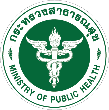 ศูนย์ปฏิบัติการป้องกันและแก้ไขปัญหาสาธารณภัย ด้านการแพทย์และสาธารณสุขสำนักงานสาธารณสุขจังหวัดพระนครศรีอยุธยา